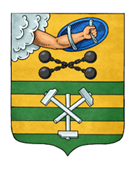 ПЕТРОЗАВОДСКИЙ ГОРОДСКОЙ СОВЕТ18 сессия 28 созываРЕШЕНИЕот 19 сентября 2018 г. № 28/18-348О внесении изменений в Положение о порядке управления и распоряжения имуществом, находящимся в муниципальной собственности Петрозаводского городского округаВ соответствии со статьей 16 Федерального закона от 06.10.2003 № 131-ФЗ «Об общих принципах организации местного самоуправления в Российской Федерации», статьей 1 Федерального закона от 17.07.2009 № 164-ФЗ «О внесении изменений в Федеральный закон «О защите конкуренции», пунктом 20 статьи 4, статьями 19, 20 Федерального закона от 26.07.2006 №135-ФЗ «О защите конкуренции», Уставом Петрозаводского городского округа, в целях приведения муниципального нормативного правового акта Петрозаводского городского округа в соответствие с действующим законодательством, во исполнение протеста прокурора города Петрозаводска  Петрозаводский городской Совет РЕШИЛ: Внести в Положение о порядке управления и распоряжения имуществом, находящимся в муниципальной собственности Петрозаводского городского округа, утвержденное Решением Петрозаводского городского Совета от 11.03.2010 № 26/38-759, следующие изменения:1. В пункте 21 слова «муниципальной помощи по согласованию с антимонопольным органом» заменить словами «муниципальной преференции с предварительного согласия в письменной форме антимонопольного органа».2. В пункте 30 слово «помощи» заменить словом «преференции».ПредседательПетрозаводского городского Совета                                   Г.П. БоднарчукГлава Петрозаводского городского округа                          И.Ю. Мирошник